SALEZIJANSKA KLASIČNA GIMNAZIJA, s pravom javnosti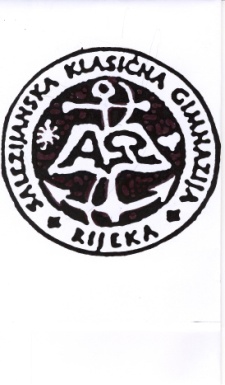 Vukovarska 62, RijekaTel: 385-051-672-986;  Fax: 385-051-672-204e-mail: skg@ri.t-com.hr___________________________________________________________________SJEDNICA ŠKOLSKOG ODBORA – ODRŽANA - 26.02. 2020. u 12.25Prisutni članovi Školskog odbora: don Niko Tunjić (predsjednik), don Šime Zubović (član od strane osnivača), don Josip Stanić (član od strane osnivača), prof. Ružica Jauk (član od strane NV), prof. Sunčana Martinčević (član od strane NV), prof. Andrija Novaković (novi član iz NV), gđa Sanja Golić (član-predstavnica roditelja)	Odsutni članovi Školskog odbora:  - Prisutni (nisu članovi): tajnica Zdenka Laškarin (zapisničar) i ravnatelj don Dragutin Detić	DNEVNI RED:Verifikacija Zapisnika sa prošle sjednice Školskog odbora i dnevni redPredstavljanje novog člana Šk.odbora izabranog iz reda NVPovjerenstvo za upis Prijedlog plana upisa u prvi razred u sljedeću šk. godinu 2020./2021Zapošljavanje spremačice – prijedlog Povjerenstva za zapošljavanje Zapošljavanje na neodređeno puno radno vrijeme prof. hrvatskog jezika Ane Pelčić – suglasnostPrijedlog Pravilnika o korištenju sustava videonadzora u novoizgrađenom dijelu školeRaznoZAKLJUČCI:Pročitan je i verificiran Zapisnik sa protekle sjednice Školskog odbora od 13.12.2019.te je predsjednik don Niko Tunjić predstavio Dnevni red sjednice koji su članovi Šk. odbora jednoglasno prihvatili.Predstavljen je novoizabrani član Šk. odbora iz reda nastavnika SKG.Don Dragutin Detić predstavio je prisutnima Povjerenstvo za upis u sljedeću šk. godinu. To su: prof. Tamara Stipčić Jelenović, prof. Elizabeta Maričević i ravnatelj don Dragutin Detić, prof. Tajnica Zdenka Laškarin pročitala je prisutnima prijedlog Plana upisa za šk. god. 2020.-2021. gdje je i dalje predloženo upisati 26 učenika klasičnog smjera i 2 razreda po 24 učenika opće gimnazije za sportaše što je ukupno 74 učenika. Plan su članovi Šk.odbora jednoglasno prihvatili te će se ovaj prijedlog dostaviti osnivaču Hrvatskoj salezijanskoj provinciji na suglasnost.Pročitan je Zapisnik Povjerenstva za zapošljavanje u kojem se kaže da je nakon provedenog natječaja izabrana kandidatkinja za radno mjesto spremačice Marica Pipun. Članovi Šk.odbora jednoglasno su prihvatili izbor Povjerenstva za zapošljavanje.Prihvaćen je prijedlog da se prof. Ani Pelčić koja je do sada radila na Ugovor o radu na određeno vrijeme (zamjena za prof. Jadranku Gorički )– nakon smrti prof. Gorički ponudi sklapanje Ugovora o radu na neodređeno puno radno vrijeme.Predstavljen je Pravilnik o korištenju sustava videonadzora. Naime, budući da je u novoizgrađeni dio škole postavljen videonadzor bilo je potrebno napraviti i Pravilnik o korištenju tog sustava te je Pravilnik poslan e-mailom na razmatranje svakom članu ŠO. Nitko od prisutnih članova nije imao primjedbe na izneseni Pravilnik te je on jednoglasno prihvaćen.- don Niko Tunjić prenio je prisutnima obavijest da je pripravnik – pedagog određen od strane      osnivača da zajedno s provincijalom don Tihomirom Šutalom sudjeluje na Salezijanskom    saboru u Torinu.raspravljalo se i o vođenju kvalitetne evidencije odlazaka i dolazaka zaposlenika bez posebnog zaključka za sada.Sjednica je završila u 13.30.